Curriculum VitaePersonal DetailsName			Asst. Prof. Dr. Baraa Munqith Abdul Jabar Al-Baker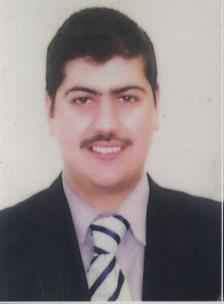 Nationality		IraqGender		MaleMarital status	MarriedLanguage		Arabic and EnglishH/P No. 		00964-7500-828262Email			baraamalbaker@ymail.com;ResearchID Link	http://www.researcherid.com/rid/C-7031-2011Scopus ID	32367494900Current Position	Head of department and Lecturer at Networks Engineering Department/ College of  	Engineering/ Al-Iraqia University, Baghdad, IraqPrevious Position	Senior Lecturer at UM Power Energy dedicated Advanced Centre (UMPEDAC)/ Deputy Vice Chancellor (Research& Innovation), University of Malaya, 50603 Kuala Lumpur, Malaysia.Academic QualificationsPhD in Electrical Engineering Department, Faculty of Engineering, University of Malaya, Kuala Lumpur, Malaysia. Awarded in 2012 with thesis distinction. Ph.D. Thesis Entitled: “Distributed Collision Avoidance Algorithms for Autonomous Unmanned Aircraft”MSc in Computer and Control Engineering, University of Baghdad, Baghdad, Iraq. Awarded in 2003 and ranked first (honor) with a final average of (81.5%). M.Sc. Thesis Entitled: “Interference Analysis and Generation in a Radar System”BSc in Electrical Engineering, University of Baghdad, Baghdad, Iraq, awarded in 1999/2000 and ranked (3) in a class of (114) students (honor) with the final average of (72.4%).Areas Of SpecializationArtificial Intelligence Data Acquisition, Context Awareness and Digital Signal Processing SystemsControl SystemsUnmanned Aircraft Modeling and GuidanceProfessional Affiliation and MembershipMember of the Institution of Electrical and Electronics Engineers (IEEE), 2012-2015 (International).Member of International Biographical Centre (IBC), Cambridge, England, 2011 (International).Member of the Iraqi Engineers Association, 2000, (Local).Awards and Acknowledgements Best PhD Student Award, Faculty of Engineering, University of Malaya, Malaysia, 30 Sept. 2012.Bright Sparks Sharing Experience, Bright Sparks Unit, University of Malaya, 16th May 2013.Outstanding Performance Lecturer Award, College of Science and Engineering, University of Science and Technology, Ibb branch, Yemen.Who’s Who in the World, Marquis Who’s Who, New Jersey, USA, Nov. 2010 until now.Year 2000 BSc first grade prizewinner for Excellent Students in a competition for all Iraqi Universities in Electrical Engineering field, Head of the Iraqi Presidency Hall, 2000.Ten acknowledgement certificates from the chancellor of Al-Iraqia University, Baghdad, Iraq.Eighteen acknowledgement certificates from the dean of the College of Engineering, Al-Iraqia University, Baghdad, Iraq.Five acknowledgement certificates from the dean of Al-khawaeizmi College of Engineering, University of Baghdad, Baghdad, Iraq.Acknowledgement certificate from the dean of College of Science and Engineering, University of Science and Technology, Ibb branch, Yemen.Acknowledgement certificate with shield of excellence from IREX for contribution in Design Day Workforce Development Conference, Dec. 2012Administrative DutiesHead of Department at Networks Engineering Department, College of Engineering, Al-Iraqia University, 5 Feb. 2020 until now.Head of Postgraduate division at College of Engineering, Al-Iraqia University, March 2018 until 13 Feb 2020.Head of Organizing Committee, 3rd Al-Iraqia Undergraduate Research Conference on Computers and Networks Engineering (AURCCNE2018), College of Engineering Building, Al-Iraqia University, 15-16 May 2018.Member and coordinator of the higher scientific committee, College of Engineering, Al-Iraqia University, Baghdad, Iraq, March 2017 until now.Member of examination committee, Networks Engineering Department, College of Engineering, Al-Iraqia University, Baghdad, Iraq, 1 Sept. 2017 to 1 May 2017.Head of Organizing Committee, 2nd Al-Iraqia Undergraduate Research Conference on Computers and Networks Engineering (AURCCNE2017), College of Engineering Building, Al-Iraqia University, 15 May 2017.Member of the scientific committee of networks engineering department, College of Engineering, Al-Iraqia University, Baghdad, Iraq, 1 Sept. 2016 until now.Acting deputy dean for scientific affairs, College of Engineering, Al-Iraqia University, Baghdad, Iraq, 7-21 May 2016. Chairman for the symposium, entitled: Information Technology from Software Industry to the Smart Applications, 21-April-16. Chairman for MSc/PhD Students Proposal Defence and Candidature Defence, Umpedac, Deputy Vice Chancellor (Research & Innovation), 13-Jun-14.Chairman for MSc/PhD Students Proposal Defence and Candidature Defence, Umpedac, Deputy Vice Chancellor (Research & Innovation), 16-Jan-14.Member of the higher degree committee, Umpedac, Deputy Vice Chancellor (Research & Innovation), 10-Jul-13 - 09-Jul-15.Head of Department, Computer Programming Department, College of Science and Engineering, University of Science and Technology, Ibb branch, Yemen, 02-Dec-06 - 15-Aug-07.Head of examination committee, Biomedical Engineering Department, Al-Khwarizmi engineering college, University of Baghdad, Iraq, 05-Jul-2005 until 14-Aug-2006.Head of microprocessor development laboratory, Al-Khwarizmi engineering college Baghdad University, Iraq, 01-Jan-2005 until 04-Jul-2006.Work ExperienceLecturer, Networks Engineering Department, College of Engineering, Al-Iraqia University, Baghdad, Iraq, 15/02/2016 until nowSenior Lecturer, UMPEDAC research Centre, University of Malaya, Kuala Lumpur, Malaysia, 08/05/2013 until 12/04/2015.Research Assistant, UMPEDAC research Centre, University of Malaya, Kuala Lumpur, Malaysia, 04/04/2012 until 19/11/2012. Bright Spark Student, Faculty of Engineering, University of Malaya, Kuala Lumpur, Malaysia, 3/2010 – 3/2012.PhD Fellowship, Faculty of Engineering, University of Malaya, Kuala Lumpur, Malaysia, 8/2008 – 1/2010.Demonstrator, Electrical Engineering Department, Faculty of Engineering, University of Malaya, Kuala Lumpur, Malaysia, 01/07/2008 until 01/07/2009Head of Department and Lecturer, Computer Programming Department, College of Science and Engineering, University of Science and Technology – Ibb branch, Yemen, 27/11/2006 until 01/10/2007.Lecturer, Biomedical Engineering Department, College of Engineering, University of Baghdad, 20/09/2003 until 27/11/2006.Lecturer, Computer & Communication Department, Al-Mansour University, 10/2005 until 10/2006.Lecturer, Computer Science Department, University of Baghdad, 01/12/2004 to 01/10/2005.Tutor, Electrical Engineering Department, University of Baghdad, 21/09/2000 until 20/09/2001.Responsible for the development of experimental instruments in biomedical engineering department in CAD lab, 1/2004 until 6/2006.Senior Engineer in Communication Projects, General Systems Company, Ministry of Industry and Minerals, Baghdad, Iraq, 02/07/2001 until 23/10/2003.Design Engineer for Data Acquisition Systems, General Systems Company, Ministry of Industry and Minerals, Baghdad, Iraq, 04/01/1999 until 02/10/2000.Academic ActivitiesPost GraduateFirst DegreeResearch PapersA. Published Papers in Journals and Book Chapter[1]  B.M. Albaker, N. A. Rahim, “ Signal Acquisition and Parameters Estimation of RF Pulse Radars using Novel Method,” IETE Journal of Research, Vol. 55, Issue 3,  pp.128-134, May-June 2009. (ISI -Cited Publication).[2] B. M. Albaker, N. A. Rahim, “Unmanned Aircraft Collision Avoidance System Using Cooperative Agent-Based Negotiation Approach,” International Journal of Simulation, System, Science and Technology, IJSSST, Vol. 11, No. 4, pp.1-8, Sept. 2010. (Scopus-Index).[3] B. M. Albaker, N. A. Rahim, “Autonomous Unmanned Aircraft Collision Avoidance System Based on Geometric Intersection,” International Journal of Physical Sciences, Vol. 6, No. 4, pp. 391-401, Feb. 2011. (ISI/Scopus-Cited Publication).[4]  B. M. Albaker and N. A. Rahim, “Detection and Parameters Interception of a Radar Pulse Signal Based on Interrupt Driven Algorithm,” Journal of Scientific Research and Essays, Vol. 6, No.6, pp. 1380-1387, March 2011. (ISI/Scopus-Cited Publication).[5]  B. M. Albaker and N. A. Rahim, “Flight Path PID Controller for Propeller-Driven Fixed-Wing Unmanned Aerial Vehicles,” International Journal of Physical Sciences, Vol. 6, No.8, pp. 1947–1964, April 2011. (ISI/Scopus-Cited Publication).[6] B. M. Albaker, N. A. Rahim, “A Conceptual Framework and a Review of Conflict Sensing, Detection, Awareness and Escape Maneuvering Methods for UAVs,” in "Aeronautics and Astronautics", Max Mulder (Ed.), ISBN: 978-953-307-473-3, InTech Publisher, 2011. (ISI -Cited Publication).[7] B. M. Albaker, N. A. Rahim and A. H. Rasheed, “Development of a Flight Simulation Test-Bed for a General Propeller-Driven Unmanned Aircraft,” Journal of Applied Mechanics and Materials, Vol. 724, pp. 303-306 , Jan. 2015. (ISI/Scopus-Cited Publication).[8] Malik Sadi, B. M. Albaker, “Review of Weapon Detection Techniques and Methods,” Al-Iraqia Journal, Vol.3, No. 36, pp. 558-615, 2016.[9] Malik Sadi, B. M. Albaker, “Quadcopter Based Object detection and localization,” Iraqi Journal of Computers and Informatics (IJCI),” Vol.43, No.1, pp. 40-44, 2017.[10] Malik A. Jabbar, B. M. Albaker, and S. M. Zafar Iqbal, “Using Different Techniques in Data Transferring by Optisystem Program,” International Journal of Photochemistry and Photobiology, Vol.2, Issue 3, pp.72-80, March 2017. [11] B. M. Albaker, Malik A. Jabbar, and A. H. Mutar, “Development of Hexacopter with Pilot Viewing and Local Maps Construction,” Advanced Science Letters, Vol.24, Issue 11, pp.8725-8728, Nov. 2018. B. Published Papers in Conference Proceedings[1] B. M. Albaker, N. A. Rahim, “Straight Projection Conflict Detection and Cooperative Avoidance for Autonomous Unmanned Aircraft Systems,” In proceedings of the 4th IEEE conference on Industrial Electronics and Applications, (ICIEA 2009), Xian P. R. China, Vols.1-6, pp.1965-1969, 25-27 May 2009. (ISI/Scopus -Cited Publication).[2] B. M. Albaker, N. A. Rahim, “Unmanned Aircraft Collision Avoidance System Using Cooperative Agent-Based Negotiation Approach,” In the proceedings of the 2nd International Conference on Control, Instrumentation and Mechatronic Engineering (CIM 2009), IEEE Malaysian Chapter, Malacca, Malaysia, pp.145-151, 2-3 June 2009.[3]  B. M. Albaker, N. A. Rahim, “Detection and Parameters Extraction of a Radar Pulse Signal” , In proceedings of the 2nd International Conference on Control, Instrumentation and Mechatronic Engineering (CIM 2009), IEEE Malaysian Chapter, Malacca, Malaysia, pp.572-577, 2-3 June 2009.[4] B. M. Albaker, N. A. Rahim, “Intelligent Conflict Detection and Awareness for UAVs,” In proceedings of the 3rd IEEE Conference on Innovative Technologies in Intelligent Systems and Industrial Applications (CITISIA 2009) , Monash University, Malaysia, pp. 261-264, 25-26 July 2009. (ISI/Scopus -Cited Publication).[5]  B. M. Albaker, N. A. Rahim, M. Mubin “Collision Detection and Resolution for Cooperative UAVs Based onto Peer-to-Peer Communication and Predefined Maneuvering Rules”, In proceedings of the Defense & Security Technology Conference (DSTC 2009), Kuala Lumpur, Malaysia, 6-7 Oct. 2009.[6]  B. M. Albaker, N. A. Rahim, “A Survey of Collision Avoidance Approaches for Unmanned Aerial Vehicles”, In proceedings of the IEEE International conference for Technical Postgraduate (IEEE-TechPos) Conference, Kuala Lumpur, Malaysia, pp.1-7, 14-15 Dec. 2009. (ISI/Scopus -Cited Publication).[7]  B. M. Albaker, N. A. Rahim, “Unmanned Aircraft Collision Detection and Resolution: Concept and Survey,” In proceedings of the 5th IEEE Conference on Industrial Electronics and Applications, (ICIEA 2010), Taichung, Taiwan, pp. 248-253, 15-17 June 2010. (ISI/Scopus -Cited Publication).[8] B. M. Albaker, N. A. Rahim, “An Escape Maneuvering Approach for Cooperative UAVs in Collision Avoidance Situation,” Presented in 2nd UMPEDAC symposium, Malaka, Malaysia, May 2011.[9]  B. M. Albaker, N. A. Rahim, “Design of an Autonomous Unmanned Aircraft Flight Path Controller,” In the proceedings of the IEEE International Conference  on Electrical Control and Computer Engineering (INECCE 2011), Kuantan, Malaysia, pp. 229-232, 21-22 June 2011. (ISI/Scopus -Cited Publication).[10] B. M. Albaker, "Preliminary Architectonic Design for a Smart Solar-Powered UAV," IEEE Conference on Clean Energy and Technology (CEAT 2013), Bayview Hotel, Langkawi, Malaysia, pp. 238-242, 18-20 Nov. 2013. (Scopus -Cited Publication).[11] B. M. Albaker, Flight Dynamics and Trajectory Modeling for a Strategic Long-Endurance Solar Unmanned Aircraft, 2nd Power and Energy Conversion Symposium, Melaka, 2014.[12] B. M. Albaker and A. H. Rasheed, “Mathematical Modeling and Realization of Flight Trajectories for an Intelligent Fixed-Wing Solar-Powered UAV,” 3rd IET International Conference on Clean Energy and Technology (CEAT 2014), Sarawak, Malaysia, pp.1-6, 2014. (Scopus -Cited Publication).[13] A. Altai, S. T. Kurdi and B. M. Albaker, “Sensors Fault Detection and Accommodation for Solar-Powered Unmanned Aircraft,” 3rd IET International Conference on Clean Energy and Technology (CEAT 2014), Sarawak, Malaysia. (Scopus -Cited Publication).[14] B. M. Albaker, “A novel multi-dimensional digital correlator for biomedical applications,” Alkawarizmi Engineering Conference, University of Baghdad, Iraq, 2004.[15] B. M. Albaker, “Data Aquasition System design and implementation for biomedical applications,” Alkawarizmi Engineering Conference, University of Baghdad, Iraq, 2004.[16] B. M. Albaker, N. K. Wafi and W. A. Aljouhar, “Signal threat radar data analysis,” 5th Electrical Engineering Conference, University of Baghdad, Iraq, 2002. [17] B. M. Albaker, “Keynote Speech: Tips on Improving Research and Innovation that Lead to Growth” Al-Iraqia 2nd Undergraduate Research Conference, College of Engineering, Al-Iraqia University, Iraq, 2017. [18] B. M. Albaker, Smart Jamming to Counter Advanced AEW Radar, Symposium on Smart Systems, 22 June 2017.[19] B. M. Albaker, Simulation of Autopilot Control System for Aircraft, Symposium on Computer Simulation, College of Engineering, Al-Iraqia University, 29 Oct. 2017.First Degree SupervisionEvaluation ActivitiesEditor, American Journal of Artificial Intelligence, Science Publishing Group, 2017 until now.Editor, International Journal of Advanced Information in Engineering and Technology, 2011-2018.Reviewer, Robotics and Autonomous Systems journal, Article In JournalReviewer, IET Radar, Sonar & Navigation journal, Article In JournalReviewer, International journal of System Science, Article In JournalReviewer, Journal of Aerospace Engineering, Article In JournalReviewer, International Journal of Micro Air Vehicle, Article In JournalReviewer, Journal of Electrical and Electronics Engineering Research, Article In JournalReviewer, International Journal of Energy and Power Engineering Research, Article In JournalReviewer, Journal of Engineering& Tech. Research, Article In JournalReviewer, Progress In Electromagnetics Research and Journal of Electromagnetic Waves and Applications PIER & JEMWA, Article In JournalReviewer, Scientific Research and Essays Journal, Article In JournalReviewer, International Journal of Physical Sciences, Article In JournalReviewer, British Journal of Applied Science & Technology, Article In JournalReviewer, 3rd IET International Conference on Clean Energy and Technology (CEAT 2014), Article In ProceedingReviewer, 2012 2nd International Conference on Electronic& Mechanical Engineering and Information Technology (EMEIT 2012), Article In ProceedingReviewer, IEEE Student Conference on Research and Development (SCOReD), Article In ProceedingReviewer, 3rd International Conference on Consumer Electronics, Communications and Networks (CECNet 2013), Article In ProceedingReviewer, IEEE International Conference on Clean Energy and Technologies (CEAT 2013), Article In ProceedingInternal Examiner for final year BSc students projects, Biomedical engineering department, University of Baghdad, Iraq. Internal Examiner for final year Projects, Computer Programming Department, College of Science and Engineering, University of Science and Technology, Ibb branch, Yemen.Internal Examiner for final year research report projects, Master of Engineering in Power System, UMPEDAC Research Centre, University of Malaya, Malaysia.Internal Examiner for final year BS students projects, Networks engineering department, Al-Iraqia University, Baghdad, Iraq. Courses, Workshops and Seminars AttendedWorkshop: Scientific Writing: The First Steps, Arif Hall, Faculty of Education, University of Malaya, 16th July 2013. Workshop: ISI workshop, UM library L4 Computer Lab.C, 28 Oct 2013Workshop: 24 Ways to maximize articles citation frequency, IPS Auditorium, 10 Oct 2013Seminar: Fundamental of intellectual property (IP) & commercialization, IPS Auditorium, 12 Sept 2013.Workshop: Training on NuMicro ARM Cortex M0 board, The Cube; engineering tower, 23 Oct 2013Workshop: How to Use SPeCTRUM Effectively, Computer Lab 12-4, Level 12, Wisma R&D, 5 Dec 2013Course: A Short Course On Smart Grid 17-18 Dec 2013 by Prof Saifur Rahman.Seminar: Building Rapport with Students, Seminar Room, Level 14, Wisma R&D, 18 March 2014.Workshop: Wolfram Technology Seminar and Hand-on workshop for Mathematica and SystemModeler, Seminar room, Faculty of Science, 23rd June 2014.Workshop: Qualitative Research, Academic Development Centre, University of Malaya, 2 – 4 Sept. 2014.Workshop: Enhancing Research Visibility and Citations through Strategic and Ethical Publication Practices, Academic Development Centre (ADeC), University of Malaya, 9th Oct., 2014.Seminar: Arab Researcher ID (ARID), Al-Mustansiriyah University, 11th April 2017. Seminar: New view-point on Universities Classification, Al-Iraqia University,  30 Oct. 2017.Workshop: GPS for Ground Vehicle Tracking, Al-Kawarizmi College of Engineering, Baghdad University, Dec. 2018.Contribution to SocietyInvited Speaker for AEW Radar Smart Jamming, General Systems Company, Ministry of Industry and Minerals, Iraq, 07 Jan 2002 until 10 Jan 2002.Sessions Chair for Energy Policy and Efficiency (A23) and Energy Storage (A24), IEEE Conference on Clean Energy and Technology (CEAT 2013)Organizing Committee Member, Criteria for world-class center of excellence: UMPEDAC Improvement tips, 2013.Invited Speaker for sharing experience session, Bright Sparks Unit, Malaya University, May 2013.Presenter, UMPEDAC Research Centre: Improvement Recommendations, Dec. 2013.Organizing Technical Committee Member, 3rd IET International Conference on Clean Energy and Technology (CEAT 2014), Sarawak, Malaysia.Editorial board member, International Journal of Advanced Information in Engineering and Technology, 2014.Technical ContributionBiographyAsst. Prof. Dr. Baraa Munqith Albaker received the B.Sc.  degree in electrical engineering and the M.Sc. degree in computer and control engineering from the University of Baghdad , Iraq, and the Ph.D. degree in control engineering from the University of Malaya, Malaysia. He had worked in industry on data acquisition systems and radar signal processing and analysis for over three years. He was a lecturer at the University of Baghdad for four years. Next, he was a senior lecturer of UMPEDAC research Centre, University of Malaya for two years. Currently, he works as head of Networks Engineering department, Al-Iraqia University. His research interests focus on artificial intelligence, data acquisition and processing systems, distributed computer control systems and unmanned aircraft system guidance, navigation and control.NoCourse TitleAcademic SessionNo. of StudentsNo. of Contact HoursDepartment/Faculty /University1Numerical Analysis2013/2014 (2)1342UMPEDAC, University of Malaya2Modern Control of Power Electronics and Applications2013/2014 (1)1242UMPEDAC, University of Malaya3Numerical Analysis2014/2015 (1)1642UMPEDAC, University of Malaya4Computer Control and Robotics2018/2019 (1)1030Computer Department/ College of Engineering, Al-Iraqia University5Computer Control and Robotics2018/2019 (1)2330Computer Department/ College of Engineering, Al-Iraqia UniversityNoCourse Title Academic SessionNo. of StdsNo. of Contact HoursDepartment/Faculty /University1Soft-Computing I & II2018/2019 (1 & 2)117120Networks Engineering Department, Al-Iraqia University2Soft-Computing I & II2018/2019 (1 & 2)150120Networks Engineering Department, Al-Iraqia University3Signals and Systems2017/2018 (1)12030Networks Engineering Department, Al-Iraqia University4Soft-Computing II2016-2018 (2)19060Networks Engineering Department, Al-Iraqia University5Soft-Computing II2016-2018 (2)175120Computer Engineering Department, Al-Iraqia University6Soft-Computing I2016/2017 (1)5060Networks Engineering Department, Al-Iraqia University7Signals and Systems2016/2017 (1)21030Networks Engineering Department, Al-Iraqia University8Network Operating Systems2015/2016(2)6030Networks Engineering Department, Al-Iraqia University9Soft-Computing II2015/2016 (2)3330Networks Engineering Department, Al-Iraqia University10Soft-Computing II2015/2016 (2)2730Software Engineering Department, Al-Iraqia University11Modeling and Computer Simulation2015/2016 (2)2730Software Engineering Department, Al-Iraqia University12C++ Language2006/2007 (1,2)4590Computer Programming Department, University of Science and Technology 13Computer Architecture2006/2007 (1,2)4590Computer Programming Department, University of Science and Technology 14Computer Maintenance2006/20072890Computer Programming Department, University of Science and Technology 15Operating Systems2006/2007 (1,2)4590Computer Programming Department, University of Science and Technology 16Physiological Signal Analysis and Processing2005/2006 (1,2)23120Biomedical Engineering Department, University of Baghdad17Computer Aided Design2005/2006 (1,2)5590Biomedical Engineering Department, University of Baghdad17Advanced Communication III2005/2006 (1,2)83120Computer& Communication Department, Al-Mansour University18Digital Signal Processing2005/2006 (1,2)55120Biomedical Engineering Department, University of Baghdad19Physiological Signal Analysis and Processing2004/2005 (1,2)18120Biomedical Engineering Department, University of Baghdad20Digital Signal Processing2004/2005 (1,2)41120Biomedical Engineering Department, University of Baghdad21Computer Architecture2004/2005 (1,2)8390Computer Science Department, University of Baghdad22Computer Aided Design2004/2005 (1,2)4190Biomedical Engineering Department, University of Baghdad23Digital Signal Processing2003/200433120Biomedical Engineering Department, University of Baghdad24Computer Aided Design2003/2004 (1,2)3390Biomedical Engineering Department, University of Baghdad25Control laboratory2000/2001 (1,2)3060Electrical Engineering Department, University of BaghdadNoAcademic SessionNo. of CandidatesCourse TitleIndividual/ SharingStatus12004/2005 (1,2)4Multi-dimensional digital signal processing and high speed digital correlator implementation for biomedical imaging applications IndividualCompleted22003/2004 (1,2)2Design and implementation of ECG data acquisition system IndividualCompleted32005/2006 (1,2)4A study on cochlear implant and implementation of heart beat measurement deviceIndividualCompleted42006/2007 (1,2)2Computer Interfacing: Desgin and implementation IndividualCompleted52015/2016 (2)2Development of Hexa-copter with local maps constructionSharingCompleted62015/2016 (2)3Quadcopter Based Object detectionSharingCompleted72016/2017 (1,2)3Ground Robot Control Using a Smart GloveSharingCompleted82016/2017 (1,2)3UAV for Pollution Sensing and MonitoringSharingCompleted92016/2017 (1,2)3Path planning and control for 3DOF robotic armIndividualCompleted102016/2017 (1,2)3Bridge Collapse detection based on advanced technologySharingCompleted112016/2017 (1,2)3Ground Robot for Metal Mines DetectionSharingCompleted122016/2017 (1,2)3Smart Vehicle ControlIndividualCompletedNoNoActivityOrganizationRoleFromUntil11DAQ System DevelopmentGeneral Systems Company, IraqEngineer2000200222Development of Microprocessor Laboratory Al-Khwarizmi engineering college, University of Baghdad, IraqCoordinator2005200633Development of experimental instruments in biomedical engineering department in CAD lab Al-Khwarizmi engineering college, University of Baghdad, IraqProject Leader200420064.4.Specifying technical issues, errors fixing and autopilot controller designing for the Developed 6DOF Flight Simulator Jakarta Aerospace CompanyConsulting Engineer/ Professional Engineer20102012